In der  Pause …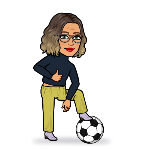 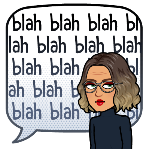 Übung 1TranslateÜbung 2Separate the words to form a logical sentenceInderpauseesseichmeinpausenbrotundspielefußball._________________________________________________________________________________2. Jedentagtrinkeichwasserundplauderemitmeinenfreunden._________________________________________________________________________________3. Ichleseniekommentareindensozialenmdienweileslangweiligist._________________________________________________________________________________4. Manchmallesenmeinefreundeundichinderbibliothek._________________________________________________________________________________Übung 3Complete the verb tableÜbung 4Use the table above to conjugate the following verbs1.  He reads		______________2. she travels	______________3. You sg. eat	______________4. He travels		______________5. You sg read	______________6. She eats 		______________7. You all read	_______________8. They eat 	______________Übung 5Fill in the gaps with the correct conjugation of the verbIn der Pause __________ (essen) ich ein Käsebrot. Mein Freund ________ (essen) Chips. Normalerweise _________ (trinken) ich Wasser. Dann ____________ (spielen) meine Freunde und ich Basketball auf dem Schulhof. Wenn es regnet, gehen wir in die Bibliothek und ________ (lesen) oder ____________ (schreiben) Texte. Ich _________ (hören) nie Musik, weil sie langweilig ist. Manchmal __________ (trinken) die Lehrer Kaffee auf dem Schulhof. Und du? Was _________ (machen) du in der Pause?Übung 6Write a small paragraph describing what you do during breaktime. Include the following:ConnectivesTime markersDifferent verb endingsAt least one opinion__________________________________________________________________________________________________________________________________________________________________________________________________________________________________________________________________________________________________________________________________________________________________________________________________________________________________________________________________________________________________________________________________________________________________________________________________________________________________________________________________________________________________________________________________________________________________________________________________________________________________________________________________________________________________________________________________________________________________________________________________________________________________________________________________________________________________________________________________________________________________________________________________________________________________________________________________Ich esse mein Pausenbrot und eine Tüte ChipsI eat sweetsIch trinke eine LimoI drink waterIch lese Kommentare in den sozialen MedienI play footballIch lese in der BibliothekI talk with my friendsessen (to eat)lesen (to read)fahren (to travel)IessefahreYou sgliestHe/she/itisstfährtWelesenYou allesstTheyfahren